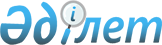 Кадровые вопросы Канцелярии Премьер-Министра Республики КазахстанРаспоряжение Премьер-Министра Республики Казахстан от 9 декабря 2009 года № 167-р

      Назначить в Отдел организационной работы и территориального развития Канцелярии Премьер-Министра Республики Казахстан:Кожаниязова                 - заместителем заведующего Отделом;

Серика СалаватовичаАбауова                     - главным инспектором;

Мухамеджана МейрамовичаБегманова                   - главным инспектором;

Аскара АбдугалиевичаЖумабекова                  - главным инспектором;

Сагындыка БайзаковичаЖумагулова                  - главным инспектором;

Муратхана БияхметовичаКасымбекова                 - главным инспектором;

Бактыбая АшимбековичаКаппасова                   - главным инспектором;

Орала КабиевичаОмарханова                  - главным инспектором;

Габита ГалымбековичаТлешева                     - главным инспектором;

Нурлана ШаймерденовичаТуракельдиева               - главным инспектором;

Болата СбашевичаУразалина                   - главным инспектором;

Аманбола Мухамедгалиевича      Премьер-Министр                            К. Масимов
					© 2012. РГП на ПХВ «Институт законодательства и правовой информации Республики Казахстан» Министерства юстиции Республики Казахстан
				